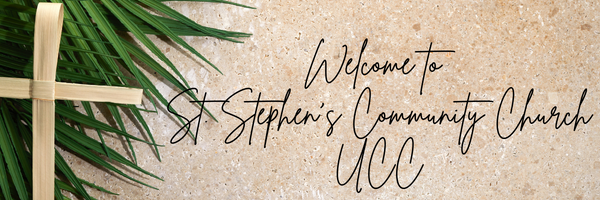 Palm SundayRev. Sameerah l. Shareef, M.Div., Senior Pastor   Rev. Charles J. Corley, Ph.D., Associate PastorBro. Brysien Beer, Minister of MusicPraise & Worship ServiceMarch 24, 2024Please mute your microphones & open your chat boxes in ZoomPreludeOpening Prayer
Congregational Hymn“At The Cross”Scripture ReadingsOld Testament: Isaiah 60:1-3 (NIV)New Testament: Philippians 1: 3-6; John 14: 12-20 (NIV) Sermon“Grateful For The Greater Work – Part 2” Rev. Charles J. Corley, Associate PastorCorporate Prayer/Altar CallOfferingBenedictionAt The Cross.	Alas, and did my Savior bleed, 	And did my Sov'reign die? 	Would He devote that sacred head 	For sinners such as I? 	(Refrain) Refrain: 	At the cross, at the cross, 	Where I first saw the light, 	And the burden of my heart rolled away, 	It was there by faith I received my sight, 	And now I am happy all the day!2.	Was it for crimes that I have done 	He groaned upon the tree? 	Amazing pity, grace unknown, 	And love beyond degree! 	(Refrain) 3.	Well might the sun in darkness hide, 	And shut his glories in, 	When Christ the mighty Maker died 	For man, the creature's sin. 	(Refrain) 4.	Thus might I hide my blushing face 	While Calv'ry's cross appears, 	Dissolve my heart in thankfulness, 	And melt mine eyes to tears. 	(Refrain) 5.	But drops of grief can ne'er repay 	The debt of love I owe; 	Here, Lord, I give myself away; 	'Tis all that I can do. 	(Refrain) Mother Juanita WilliamsThe Family of DaJuan LewisThe Family of Sister Doris JacksonThe Family of Llew Wilson Connie ForrestLance Stallings Stefani Whiteside and FamilySister Tinisha Speed & FamilyThe Family of Russell NealHarry Gaskin, IVThe Family of Elmira HenleySister Aversa RadfordThe Family of Charles HudsonPhyllis Handley   The family of Ken BeachlerDiane SpicerTreva TruesdaleThe family of Sister Paula ClarkDr. Willie Davis & FamilyDennis WallerThe Family of Toni AnsleyThe Family of Keith Harrison The Family of Bill WoodlandSister Nina DaughertySister Tama Hamilton WraySabrina Todd & FamilySister Kathy Thomas & FamilyThe families of Brian Frazier, Arielle Anderson, and Alexandria VernerThe students, faculty, and staff of Michigan State UniversitySister Yvonne HallSister Lucy StevensonThe Family of Brother Jonathan Hall Minister Ed Forrest and FamilyAndrea King Collier & FamilyThe Family of Hiawatha CromerMatthew Sherrod, Jr.The Family of Cullen DuBoseSister Chioma EkpoAntonio Manning & FamilyDerrick & Ebonia WilliamsSister Felicia Wasson and FamilySister Onnette MitchellThe family of Curtis CrumpKen and Vicki SchneppThe family of Howard Allen Shaw Keith Foster & FamilyThe family of Richard WrightMother Cheryl Poplar and FamilySister Landis Lain & FamilyThe Family of Tony BenavidesThe Family of Pastor Cora DuncanThe Family of Paul ScholtzThe Family of Joan Jackson JohnsonNana Maxine Cain & FamilySusan Buchholtz and FamilyThe Family of LaRae GriggsTom HolcombPascal KamdemThe family of Allen Shaw The family of Margaret AllenRon Lebbon Susan DeRosa Yvonne WilliamsThe Family of Phyllis WilliamsBrother Arthur WilliamsThe Niece of Rev. ShareefSister Jnaubah HarrisMark Curry and FamilyThe Family of Mark SandersHarold Smith & FamilyKhadejah Andrews & FamilyPastor Bridget BrownRivers of Life ChurchDaryl Hibbert & FamilyThe Family of Paulette SouleThe Family of Shirley ScottThe Family of Florida FranklinPhil Denny & Brother PrattChermel Bluitt & FamilyMohamed IsmailSister Tama’s cousins Alex and RachelPat & Dave HazenThe Bibbs FamilyThe Family of Breonna TaylorJacob Blake & FamilyDr. Tonya BaileyUrsela HenryCurlada Eure HarrisAdrienne JonesBarbara JamesPamela Armstrong EnglishKeith & Tracy AdamsKim BinkerJames & Roseann GravesApril JonesThe Acosta FamilyThe Family Diana SwoopAudrey HamiltonDiana LoveThe family of Anita O'NealThe family of Sherri LawsonThe Haller FamilyTerrion WilliamsonThe Robinson FamilyWillie Mae GaskinJason JacksonAkhlasDesmond CraytonSergioJohn FuquaThe Family of Shondricka JonesThe Gee FamilyHannah’s HouseMichael & Monique PowersJamie WallsRaine K. L. JohnsonConscience LewisThe Family of Charles WattsBeverly Johnson & FamilyThe Family of Mother BrightMother Elmira HenleyLoretta HenleyAntanasio Ruiz and FamilyElaine VandeBunteFamily of Kelli CrossJerry and Paula MettsLaVelle Gipson TansilBarbara ReevesDiana TerryVenetia BrownNa’im RhodesKinney RhodesTaris BluittTea PearsonThe Family of Enam DudleyThe Gibbs FamilyMalinda Thomas Shela Motley & FamilyLillian Vaughn and FamilyM. HolcombFor Our Online WorshipersHow To Give From HomeGive by Mail: Mail your check or money order to:SSCC Financial Team1007 Kimberly DriveLansing, MI 48912Give Online:Visit https://www.ststephenscc.org/ Click “Donate” at the top menu, then click “Donate Now” on the next page.*You will be given the option of creating an account. This is not required to make a donation.Please contact the church office with questions.Things To Remember:The Weekly Prayer List can be found online at ststephenscc.org/announcementsand click Prayer List.Prayers requests are always accepted at ststephenscommunitychurchucc@gmail.com.To include your prayer request in the weekly bulletin,please send it to the church office no later than Thursday.Wednesday Afternoon Bible Study weekly at 12:10 PMvia free conference call.The dial-in number is (945)218-0073 and use Access Code: 8812094Weekly Prayer Conference Call every Wednesday at 8:00 PMJoin the call by calling (425) 436-6200 and use Access Code 787576#Check your email regularly: In the absence of hard copies, it is very important to check your email on a regular basis. This is how most of our correspondence (including church news, announcements, community resources, and important information) will be shared.Follow our social media: Social media is keeping us connected in this time of isolation. Follow St. Stephens Community Church on Facebook or @SSCC_UCC on TwitterIf you need help, let us know:  If you require assistance of any kind, please do not hesitate to contact the church office. We are here to help!Email:ststephenscommunitychurchucc@gmail.comPhone: (517) 484-2180 (Please be prepared to leave a voicemail.